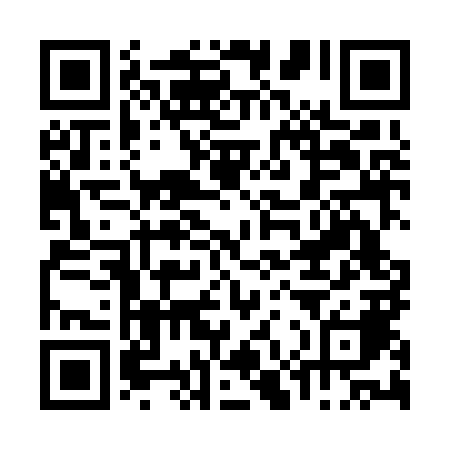 Ramadan times for Quinta da Nave, PortugalMon 11 Mar 2024 - Wed 10 Apr 2024High Latitude Method: Angle Based RulePrayer Calculation Method: Muslim World LeagueAsar Calculation Method: HanafiPrayer times provided by https://www.salahtimes.comDateDayFajrSuhurSunriseDhuhrAsrIftarMaghribIsha11Mon5:175:176:4812:414:486:346:348:0012Tue5:155:156:4712:404:486:356:358:0113Wed5:145:146:4512:404:496:366:368:0214Thu5:125:126:4412:404:506:376:378:0315Fri5:105:106:4212:404:516:386:388:0416Sat5:095:096:4012:394:526:396:398:0517Sun5:075:076:3912:394:536:406:408:0718Mon5:055:056:3712:394:546:416:418:0819Tue5:035:036:3512:384:546:426:428:0920Wed5:015:016:3412:384:556:436:438:1021Thu5:005:006:3212:384:566:446:448:1122Fri4:584:586:3012:384:576:456:458:1323Sat4:564:566:2912:374:586:476:478:1424Sun4:544:546:2712:374:586:486:488:1525Mon4:524:526:2512:374:596:496:498:1626Tue4:504:506:2412:365:006:506:508:1727Wed4:494:496:2212:365:016:516:518:1928Thu4:474:476:2012:365:016:526:528:2029Fri4:454:456:1912:355:026:536:538:2130Sat4:434:436:1712:355:036:546:548:2231Sun5:415:417:151:356:047:557:559:241Mon5:395:397:141:356:047:567:569:252Tue5:375:377:121:346:057:577:579:263Wed5:355:357:101:346:067:587:589:284Thu5:345:347:091:346:067:597:599:295Fri5:325:327:071:336:078:008:009:306Sat5:305:307:051:336:088:018:019:317Sun5:285:287:041:336:098:028:029:338Mon5:265:267:021:336:098:048:049:349Tue5:245:247:011:326:108:058:059:3510Wed5:225:226:591:326:118:068:069:37